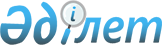 О внесении изменений в решение Отрарского районного маслихата от 22 декабря 2016 года № 8/40-VІ "О районном бюджете на 2017-2019 годы"
					
			С истёкшим сроком
			
			
		
					Решение Отрарского районного маслихата Южно-Казахстанской области от 14 апреля 2017 года № 13/69-VI. Зарегистрировано Департаментом юстиции Южно-Казахстанской области 19 апреля 2017 года № 4052. Срок действия решения - до 1 января 2018 года
      В соответствии с пунктом 5 статьи 109 Бюджетного кодекса Республики Казахстан от 4 декабря 2008 года, подпунктом 1) пункта 1 статьи 6 Закона Республики Казахстан от 23 января 2001 года "О местном государственном управлении и самоуправлении в Республике Казахстан" и решением Южно-Казахстанского областного маслихата от 30 марта 2017 года № 11/109-VІ "О внесении изменений и дополнения в решение Южно-Казахстанского областного маслихата от 9 декабря 2016 года № 8/74-VІ "Об областном бюджете на 2017-2019 годы", зарегистрированного в Реестре государственной регистрации нормативных правовых актов за № 4007, Отрарский районный маслихат РЕШИЛ:
      1. Внести в решение Отрарского районного маслихата от 22 декабря 2016 года № 8/40-VІ "О районном бюджете на 2017-2019 годы" (зарегистрировано в Реестре государственной регистрации нормативных правовых актов за № 3936, опубликовано 30 декабря 2016 года в газете "Отырар алқабы") следующие изменения:
      пункт 1 изложить в следующей редакции:
      "1. Утвердить районный бюджет Отрарского района на 2017-2019 годы согласно приложениям 1, 2, 3 соответственно, в том числе на 2017 год в следующих объемах:
      1) доходы – 9 795 852 тысяч тенге, в том числе по:
      налоговым поступлениям – 1 033 959 тысяч тенге;
      неналоговым поступлениям – 9 837 тысяч тенге;
      поступлениям от продажи основного капитала – 7 588 тысяч тенге;
      поступлениям трансфертов – 8 744 468 тысяч тенге;
      2) затраты – 9 971 470 тысяч тенге;
      3) чистое бюджетное кредитование – 27 288 тысяч тенге, в том числе:
      бюджетные кредиты – 34 035 тысяч тенге;
      погашение бюджетных кредитов – 6 747 тысяч тенге;
      4) сальдо по операциям с финансовыми активами – 0, в том числе:
      приобретение финансовых активов – 0;
      поступления от продажи финансовых активов государства – 0;
      5) дефицит (профицит) бюджета – 202 906 тысяч тенге; 
      6) финансирование дефицита (использование профицита) бюджета - 202 906 тысяч тенге, в том числе:
      поступление займов – 34 035 тысяч тенге;
      погашение займов – 6 747 тысяч тенге.
      используемые остатки бюджетных средств – 175 618 тысяч тенге.".
      Приложения 1, 5 указанного решения изложить в новой редакции согласно приложениям 1, 2 настоящему решению. 
      2. Настоящее решение вводится в действие с 1 января 2017 года. Районный бюджет на 2017 год Перечень бюджетных программ по аппаратам сельского округа на 2017 год
					© 2012. РГП на ПХВ «Институт законодательства и правовой информации Республики Казахстан» Министерства юстиции Республики Казахстан
				
      Председатель сессии

      Отрарского районного маслихата

Ж.Нуров

      Секретарь Отрарского

      районного маслихата

М.Манапов
Приложение 1 к решению
Отрарского районного
маслихата от 14 апреля 2017
года № 13/69-VI
Приложение 1 к решению
Отрарского районного
маслихата от 22 декабря 2016
года № 8/40-VI
Категория
Категория
Наименование
Наименование
Наименование
сумма, тысяч тенге
Класс
Подкласс
Подкласс
Подкласс
1. ДОХОДЫ
1. ДОХОДЫ
9 795 852 
1
Налоговые поступления
Налоговые поступления
1 033 959 
01
Подоходный налог
Подоходный налог
407 660 
2
Индивидуальный подоходный налог
Индивидуальный подоходный налог
407 660 
03
Социальный налог
Социальный налог
309 250 
1
Социальный налог
Социальный налог
309 250 
04
Hалоги на собственность
Hалоги на собственность
288 575 
1
Hалоги на имущество
Hалоги на имущество
241 837 
3
Земельный налог
Земельный налог
4 917 
4
Hалог на транспортные средства
Hалог на транспортные средства
38 823 
5
Единый земельный налог
Единый земельный налог
2 998 
05
Внутренние налоги на товары, работы и услуги
Внутренние налоги на товары, работы и услуги
21 644 
2
Акцизы
Акцизы
2 027 
3
Поступления за использование природных и других ресурсов
Поступления за использование природных и других ресурсов
7 381 
4
Сборы за ведение предпринимательской и профессиональной деятельности
Сборы за ведение предпринимательской и профессиональной деятельности
12 071 
5
Налог на игорный бизнес
Налог на игорный бизнес
165 
08
Обязательные платежи, взимаемые за совершение юридически значимых действий и (или) выдачу документов уполномоченными на то государственными органами или должностными лицами
Обязательные платежи, взимаемые за совершение юридически значимых действий и (или) выдачу документов уполномоченными на то государственными органами или должностными лицами
6 830 
1
Государственная пошлина
Государственная пошлина
6 830 
2
Неналоговые поступления
Неналоговые поступления
9 837 
01
Доходы от государственной собственности
Доходы от государственной собственности
2 294 
1
Поступления части чистого дохода республиканских государственных предприятий
Поступления части чистого дохода республиканских государственных предприятий
711 
5
Доходы от аренды имущества, находящегося в государственной собственности
Доходы от аренды имущества, находящегося в государственной собственности
1 571 
9
Прочие доходы от государственной собственности
Прочие доходы от государственной собственности
12 
06
Прочие неналоговые поступления
Прочие неналоговые поступления
7 543 
1
Прочие неналоговые поступления
Прочие неналоговые поступления
7 543 
3
Поступления от продажи основного капитала
Поступления от продажи основного капитала
7 588 
03
Продажа земли и нематериальных активов
Продажа земли и нематериальных активов
7 588 
4
Поступления трансфертов 
Поступления трансфертов 
8 744 468 
02
Трансферты из вышестоящих органов государственного управления
Трансферты из вышестоящих органов государственного управления
8 744 468 
Функциональная группа
Функциональная группа
Функциональная группа
Функциональная группа
Функциональная группа
сумма, тысяч тенге
Функциональная подгруппа
Функциональная подгруппа
Функциональная подгруппа
Функциональная подгруппа
Администратор бюджетных программ
Администратор бюджетных программ
Администратор бюджетных программ
Программа
Программа
Наименование
2. Затраты
9 971 470
01
Государственные услуги общего характера
493 038
1
Представительные, исполнительные и другие органы, выполняющие общие функции государственного управления
418 677
112
Аппарат маслихата района (города областного значения)
23 749
001
Услуги по обеспечению деятельности маслихата района (города областного значения)
21 837
002
Создание информационных систем
928
003
Капитальные расходы государственных органов
984
122
Аппарат акима района (города областного значения)
108 660
001
Услуги по обеспечению деятельности акима района (города областного значения)
95 160
003
Капитальные расходы государственных органов
13 500
123
Аппарат акима района в городе, города районного значения, поселка, аула (села), аульного (сельского) округа
286 268
001
Услуги по обеспечению деятельности акима района в городе, города районного значения, поселка, аула (села), аульного (сельского) округа
276 598
022
Капитальные расходы государственных органов
8 670
032
Капитальные расходы подведомственных государственных учреждений и организаций
1 000
2
Финансовая деятельность
1 850
459
Отдел экономики и финансов района (города областного значения)
1 850
003
Проведение оценки имущества в целях налогообложения
850
010
Приватизация, управление коммунальным имуществом, постприватизационная деятельность и регулирование споров, связанных с этим
1 000
5
Планирование и статистическая деятельность
3 000
459
Отдел экономики и финансов района (города областного значения
3 000
061
Экспертиза и оценка документации по вопросам бюджетных инвестиций, проведение оценки реализации бюджетных инвестиций
3 000
9
Прочие государственные услуги общего характера
69 511
458
Отдел жилищно-коммунального хозяйства, пассажирского транспорта и автомобильных дорог района (города областного значения)
30 028
001
Услуги по реализации государственной политики на местном уровне в области жилищно-коммунального хозяйства, пассажирского транспорта и автомобильных дорог 
29 228
013
Капитальные расходы государственных органов
800
459
Отдел экономики и финансов района (города областного значения)
39 483
001
Услуги по реализации государственной политики в области формирования и развития экономической политики, государственного планирования, исполнения бюджета и управления коммунальной собственностью района (города областного значения)
38 363
015
Капитальные расходы государственных органов
1 120
02
Оборона
14 683
1
Военные нужды
14 183
122
Аппарат акима района (города областного значения)
14 183
005
Мероприятия в рамках исполнения всеобщей воинской обязанности
14 183
2
Организация работы по чрезвычайным ситуациям
500
122
Аппарат акима района (города областного значения)
500
007
Мероприятия по профилактике и тушению степных пожаров районного (городского) масштаба, а также пожаров в населенных пунктах, в которых не созданы органы государственной противопожарной службы
500
03
Общественный порядок, безопасность, правовая, судебная, уголовно-исполнительная деятельность
4 055
9
Прочие услуги в области общественного порядка и безопасности
4 055
458
Отдел жилищно-коммунального хозяйства, пассажирского транспорта и автомобильных дорог района (города областного значения)
4 055
021
Обеспечение безопасности дорожного движения в населенных пунктах
4 055
04
Образование
6 010 163
1
Дошкольное воспитание и обучение
971 279
123
Аппарат акима района в городе, города районного значения, поселка, аула (села), аульного (сельского) округа
713 321
041
Реализация государственного образовательного заказа в дошкольных организациях образования
713 321
464
Отдел образования района (города областного значения)
98 037
040
Реализация государственного образовательного заказа в дошкольных организациях образования
98 037
472
Отдел строительства, архитектуры и градостроительства района (города областного значения)
159 921
037
Строительство и реконструкция объектов образования
159 921
2
Начальное, основное среднее и общее среднее образование
4 637 568
464
Отдел образования района (города областного значения)
4 623 568
003
Общеобразовательное обучение
4 484 466
006
Дополнительное образование для детей
139 102
472
Отдел строительства, архитектуры и градостроительства района (города областного значения)
14 000
022
Строительство и реконструкция объектов начального, основного среднего и общего среднего образования
14 000
9
Прочие услуги в области образования
401 316
464
Отдел образования района (города областного значения)
401 316
001
Услуги по реализации государственной политики на местном уровне в области образования 
14 521
005
Приобретение и доставка учебников, учебно-методических комплексов для государственных учреждений образования района (города областного значения)
65 439
012
Капитальные расходы государственного органа
200
015
Ежемесячные выплаты денежных средств опекунам (попечителям) на содержание ребенка-сироты (детей-сирот), и ребенка (детей), оставшегося без попечения родителей за счет трансфертов из республиканского бюджета
7 065
022
Выплата единовременных денежных средств Казахстанским гражданам, усыновившим (удочерившим) ребенка (детей)-сироту и ребенка (детей), оставшегося без попечения родителей
511
067
Капитальные расходы подведомственных государственных
учреждений и организаций
313 580
06
Социальная помощь и социальное обеспечение
615 926
1
Социальное обеспечение
236 625
451
Отдел занятости и социальных программ района (города областного значения)
233 087
005
Государственная адресная социальная помощь
475
016
Государственные пособия на детей до 18 лет
103 857
025
Внедрение обусловленной денежной помощи по проекту Өрлеу
128 755
464
Отдел образования района (города областного значения)
3 538
030
Содержание ребенка (детей), переданного патронатным воспитателям
3 538
2
Социальная помощь
331 485
451
Отдел занятости и социальных программ района (города областного значения)
331 485
002
Программа занятости
141 517
004
Оказание социальной помощи на приобретение топлива специалистам здравоохранения, образования, социального обеспечения, культуры и спорта в сельской местности в соответствии с законодательством Республики Казахстан
6 807
006
Жилищная помощь
2 915
007
Социальная помощь отдельным категориям нуждающихся граждан по решениям местных представительных органов
32 569
010
Материальное обеспечение детей-инвалидов, воспитывающихся и обучающихся на дому
1 800
014
Оказание социальной помощи нуждающимся гражданам на дому
63 650
017
Обеспечение нуждающихся инвалидов обязательными гигиеническими средствами и предоставление услуг специалистами жестового языка, индивидуальными помощниками в соответствии с индивидуальной программой реабилитации инвалида
48 491
023
Обеспечение деятельности центров занятости
33 736
9
Прочие услуги в области социальной помощи и социального обеспечения
47 816
451
Отдел занятости и социальных программ района (города областного значения)
47 816
001
Услуги по реализации государственной политики на местном уровне в области обеспечения занятости и реализации социальных программ для населения
38 726
011
Оплата услуг по зачислению, выплате и доставке пособий и других социальных выплат
1 700
021
Капитальные расходы государственных органов
1 090
050
Реализация Плана мероприятий по обеспечению прав и улучшению качества жизни инвалидов
6 000
067
Капитальные расходы подведомственных государственных учреждений и организаций
300
07
Жилищно-коммунальное хозяйство
708 916
1
Жилищное хозяйство
53 545
458
Отдел жилищно-коммунального хозяйства, пассажирского транспорта и автомобильных дорог района (города областного значения)
1 000
003
Организация сохранения государственного жилищного фонда
1 000
472
Отдел строительства, архитектуры и градостроительства района (города областного значения)
52 545
003
Строительство и (или) приобретение жилья государственного коммунального жилищного фонда
30 691
004
Проектирование, развитие, обустройство и (или) приобретение инженерно-коммуникационной инфраструктуры 
21 854
2
Коммунальное хозяйство
312 855
458
Отдел жилищно-коммунального хозяйства, пассажирского транспорта и автомобильных дорог района (города областного значения)
92 002
012
Функционирование системы водоснабжения и водоотведения
22 000
026
Организация эксплуатации тепловых сетей, находящихся в коммунальной собственности районов (городов областного значения)
50 000
028
Развитие коммунального хозяйства
7 000
048
Развитие благоустройства городов и населенных пунктов
11 658
058
Развитие системы водоснабжения и водоотведения в сельских населенных пунктах
1 344
472
Отдел строительства, архитектуры и градостроительства района (города областного значения)
220 853
007
Развитие благоустройства городов и населенных пунктов
220 853
3
Благоустройство населенных пунктов
342 516
458
Отдел жилищно-коммунального хозяйства, пассажирского транспорта и автомобильных дорог района (города областного значения)
342 516
015
Освещение улиц в населенных пунктах
36 628
016
Обеспечение санитарии населенных пунктов
8 200
018
Благоустройство и озеленение населенных пунктов
297 688
08
Культура, спорт, туризм и информационное пространство
928 593
1
Деятельность в области культуры
344 170
455
Отдел культуры и развития языков района (города областного значения)
138 191
003
Поддержка культурно-досуговой работы
138 191
472
Отдел строительства, архитектуры и градостроительства района (города областного значения)
205 979
011
Развитие объектов культуры
205 979
2
Спорт
386 180
465
Отдел физической культуры и спорта района (города областного значения)
184 159
001
Услуги по реализации государственной политики на местном уровне в области развития языков и культуры
11 722
004
Капитальные расходы государственных органов
258
005
Развитие массового спорта и национальных видов спорта 
162 675
006
Проведение спортивных соревнований на районном (города областного значения) уровне
3 150
007
Подготовка и участие членов сборных команд района (города областного значения) по различным видам спорта на областных спортивных соревнованиях
1 155
032
Капитальные расходы подведомственных государственных учреждений и организаций
5 199
472
Отдел строительства, архитектуры и градостроительства района (города областного значения)
202 021
008
Развитие объектов спорта и туризма
202 021
3
Информационное пространство
125 989
455
Отдел культуры и развития языков района (города областного значения)
106 239
006
Функционирование районных (городских) библиотек
90 714
007
Развитие государственного языка и других языков народа Казахстана
15 525
456
Отдел внутренней политики района (города областного значения)
19 750
002
Услуги по проведению государственной информационной политики
19 750
9
Прочие услуги по организации культуры, спорта, туризма и информационного пространства
72 254
455
Отдел культуры и развития языков района (города областного значения)
26 341
001
Услуги по реализации государственной политики на местном уровне в области развития языков и культуры
12 181
010
Капитальные расходы государственных органов
150
032
Капитальные расходы подведомственных государственных учреждений и организаций
14 010
456
Отдел внутренней политики района (города областного значения)
45 913
001
Услуги по реализации государственной политики на местном уровне в области информации, укрепления государственности и формирования социального оптимизма граждан
18 632
003
Реализация региональных программ в сфере молодежной политики
27 176
032
Капитальные расходы подведомственных государственных учреждений и организаций
105
9
Топливно-энергетический комплекс и недропользование
261 603
9
Прочие услуги в области топливно-энергетического комплекса и недропользования
261 603
458
Отдел жилищно-коммунального хозяйства, пассажирского транспорта и автомобильных дорог района (города областного значения)
261 603
036
Развитие газотранспортной системы 
261 603
10
Сельское, водное, лесное, рыбное хозяйство, особо охраняемые природные территории, охрана окружающей среды и животного мира, земельные отношения
357 331
1
Сельское хозяйство
351 418
472
Отдел строительства, архитектуры и градостроительства района (города областного значения)
72 549
010
Развитие объектов сельского хозяйства
72 549
473
Отдел ветеринарии района (города областного значения)
235 458
001
Услуги по реализации государственной политики на местном уровне в сфере ветеринарии
22 885
003
Капитальные расходы государственных органов
4 550
005
Обеспечение функционирования скотомогильников (биотермических ям) 
2 210
006
Организация санитарного убоя больных животных
1 070
007
Организация отлова и уничтожения бродячих собак и кошек
5 000
008
Возмещение владельцам стоимости изымаемых и уничтожаемых больных животных, продуктов и сырья животного происхождения
6 834
009
Проведение ветеринарных мероприятий по энзоотическим болезням животных
30 928
010
Проведение мероприятий по идентификации сельскохозяйственных животных
1 400
011
Проведение противоэпизоотических мероприятий
160 581
498
Отдел земельных отношений и сельского хозяйства района (города областного значения)
43 411
001
Услуги по реализации государственной политики на местном уровне в сфере земельных отношений и сельского хозяйства
43 131
003
Капитальные расходы государственного органа
280
09
Прочие услуги в области сельского, водного, лесного, рыбного хозяйства, охраны окружающей среды и земельных отношений
5 913
459
Отдел экономики и финансов района (города областного значения)
5 913
099
Реализация мер по оказанию социальной поддержки специалистов
5 913
11
Промышленность, архитектурная, градостроительная и строительная деятельность
57 421
2
Архитектурная, градостроительная и строительная деятельность
57 421
472
Отдел строительства, архитектуры и градостроительства района (города областного значения)
57 421
001
Услуги по реализации государственной политики в области строительства, архитектуры и градостроительства на местном уровне
27 954
013
Разработка схем градостроительного развития территории района, генеральных планов городов районного (областного) значения, поселков и иных сельских населенных пунктов
25 167
015
Капитальные расходы государственных органов
4 300
12
Транспорт и коммуникации
300 773
1
Автомобильный транспорт
297 773
458
Отдел жилищно-коммунального хозяйства, пассажирского транспорта и автомобильных дорог района (города областного значения)
297 773
023
Обеспечение функционирования автомобильных дорог
297 773
9
Прочие услуги в сфере транспорта и коммуникаций
3 000
458
Отдел жилищно-коммунального хозяйства, пассажирского транспорта и автомобильных дорог района (города областного значения)
3 000
037
Субсидирование пассажирских перевозок по социально значимым городским (сельским), пригородным и внутрирайонным сообщениям
3 000
13
Прочие
127 190
3
Поддержка предпринимательской деятельности и защита конкуренции
19 087
469
Отдел предпринимательства района (города областного значения)
19 087
001
Услуги по реализации государственной политики на местном уровне в области развития предпринимательства и промышленности 
18 737
004
Капитальные расходы государственных органов
350
9
Прочие
108 103
458
Отдел жилищно-коммунального хозяйства, пассажирского транспорта и автомобильных дорог района (города областного значения)
89 185
040
Реализация мер по содействию экономическому развитию регионов в рамках Программы "Развитие регионов" 
41 019
065
Формирование или увеличение уставного капитала юридических лиц
48 166
459
Отдел экономики и финансов района (города областного значения)
18 918
008
Разработка или корректировка, а также проведение необходимых экспертиз технико-экономических обоснований местных бюджетных инвестиционных проектов и конкурсных документаций концессионных проектов, консультативное сопровождение концессионных проектов
2 000
012
Резерв местного исполнительного органа района (города областного значения) 
16 918
14
Обслуживание долга
9
1
Обслуживание долга
9
459
Отдел экономики и финансов района (города областного значения)
9
021
Обслуживание долга местных исполнительных органов по выплате вознаграждений и иных платежей по займам из областного бюджета
9
15
Трансферты
91 769
01
Трансферты
91 769
459
Отдел экономики и финансов района (города областного значения)
91 769
006
Возврат неиспользованных (недоиспользованных) целевых трансфертов
19 093
051
Трансферты органам местного самоуправления
72 676
3. Чистое бюджетное кредитование
27 288
Бюджетные кредиты
34 035
10
Сельское, водное, лесное, рыбное хозяйство, особо охраняемые природные территории, охрана окружающей среды и животного мира, земельные отношения
34 035
1
Сельское хозяйство
34 035
459
Отдел экономики и финансов района (города областного значения)
34 035
018
Бюджетные кредиты для реализации мер социальной поддержки специалистов
34 035
05
Погашение бюджетных кредитов
6 747
1
Погашение бюджетных кредитов
6 747
001
Погашение бюджетных кредитов, выданных из государственного бюджета
6 747
13
Погашение бюджетных кредитов, выданных из местного бюджета физическим лицам
6 747
4. Сальдо по операциям с финансовыми активами
0
13
Прочие
0
9
Прочие
0
5. Дефицит (профицит) бюджета
-202 906 
6. Финансирование дефицита (использование профицита) бюджета
202 906
7
Поступления займов
34 035
01
Внутренние государственные займы
34 035
2
Договоры займа
34 035
3
Займы, получаемые местным исполнительным органом района (города областного значения)
34 035
16
Погашение займов
6 747
01
Погашение займов
6 747
459
Отдел экономики и финансов района (города областного значения)
6 747
005
Погашение долга местного исполнительного органа перед вышестоящим бюджетом
6 747
8
Используемые остатки бюджетных средств
175 618
1
Остатки бюджетных средств
175 618
1
Свободные остатки бюджетных средств
175 618
1
Свободные остатки бюджетных средств
175 618Приложение 2 к решению
Отрарского районного
маслихата от 14 апреля 2017
года № 13/69-VI
Приложение 5 к решению
Отрарского районного
маслихата от 22 декабря 2016
года № 8/40-VI
Функциональная группа
Функциональная группа
Функциональная группа
Функциональная группа
Функциональная группа
 сумма, тысяч тенге
Функциональная подгруппа
Функциональная подгруппа
Функциональная подгруппа
Функциональная подгруппа
 сумма, тысяч тенге
Администратор бюджетных программ
Администратор бюджетных программ
Администратор бюджетных программ
 сумма, тысяч тенге
Программа
Программа
 сумма, тысяч тенге
Наименование
ІІ. Затраты
999 589 
Свод сельских округов по Отрарскому району
999 589 
01
Государственные услуги общего характера
286 268 
1
Представительные, исполнительные и другие органы, выполняющие общие функции государственного управления
286 268 
123
Аппарат акима района в городе, города районного значения, поселка, аула (села), аульного (сельского) округа
286 268 
001
Услуги по обеспечению деятельности акима района в городе, города районного значения, поселка, аула (села), аульного (сельского) округа
276 598 
022
Капитальные расходы государственных органов
8 670 
032
Капитальные расходы подведомственных государственных учреждений и организаций
1 000 
04
Образование
713 321 
1
Дошкольное воспитание и обучение
713 321 
123
Аппарат акима района в городе, города районного значения, поселка, аула (села), аульного (сельского) округа
713 321 
041
Реализация государственного образовательного заказа в дошкольных организациях образования
713 321 
 Сельский округ "Караконур" Отрарского района 
66 001 
01
Государственные услуги общего характера
20 250 
1
Представительные, исполнительные и другие органы, выполняющие общие функции государственного управления
20 250 
123
Аппарат акима района в городе, города районного значения, поселка, аула (села), аульного (сельского) округа
20 250 
001
Услуги по обеспечению деятельности акима района в городе, города районного значения, поселка, аула (села), аульного (сельского) округа
19 930 
022
Капитальные расходы государственных органов
320 
04
Образование
45 751 
1
Дошкольное воспитание и обучение
45 751 
123
Аппарат акима района в городе, города районного значения, поселка, аула (села), аульного (сельского) округа
45 751 
041
Реализация государственного образовательного заказа в дошкольных организациях образования
45 751 
Сельский округ "Аккум" Отрарского района 
39 008 
01
Государственные услуги общего характера
17 484 
1
Представительные, исполнительные и другие органы, выполняющие общие функции государственного управления
17 484 
123
Аппарат акима района в городе, города районного значения, поселка, аула (села), аульного (сельского) округа
17 484 
001
Услуги по обеспечению деятельности акима района в городе, города районного значения, поселка, аула (села), аульного (сельского) округа
16 984 
022
Капитальные расходы государственных органов
500 
04
Образование
21 524 
1
Дошкольное воспитание и обучение
21 524 
123
Аппарат акима района в городе, города районного значения, поселка, аула (села), аульного (сельского) округа
21 524 
041
Реализация государственного образовательного заказа в дошкольных организациях образования
21 524 
Сельский округ "Коксарай" Отрарского района 
73 971 
01
Государственные услуги общего характера
25 752 
1
Представительные, исполнительные и другие органы, выполняющие общие функции государственного управления
25 752 
123
Аппарат акима района в городе, города районного значения, поселка, аула (села), аульного (сельского) округа
25 752 
001
Услуги по обеспечению деятельности акима района в городе, города районного значения, поселка, аула (села), аульного (сельского) округа
25 552 
022
Капитальные расходы государственных органов
200 
04
Образование
48 219 
1
Дошкольное воспитание и обучение
48 219 
123
Аппарат акима района в городе, города районного значения, поселка, аула (села), аульного (сельского) округа
48 219 
041
Реализация государственного образовательного заказа в дошкольных организациях образования
48 219 
Сельский округ "Балтакуль" Отрарского района 
43 911 
01
Государственные услуги общего характера
21 048 
1
Представительные, исполнительные и другие органы, выполняющие общие функции государственного управления
21 048 
123
Аппарат акима района в городе, города районного значения, поселка, аула (села), аульного (сельского) округа
21 048 
001
Услуги по обеспечению деятельности акима района в городе, города районного значения, поселка, аула (села), аульного (сельского) округа
20 488 
022
Капитальные расходы государственных органов
560 
04
Образование
22 863 
1
Дошкольное воспитание и обучение
22 863 
123
Аппарат акима района в городе, города районного значения, поселка, аула (села), аульного (сельского) округа
22 863 
041
Реализация государственного образовательного заказа в дошкольных организациях образования
22 863 
 Сельский округ "Талапты" Отрарского района 
89 751 
01
Государственные услуги общего характера
24 725 
1
Представительные, исполнительные и другие органы, выполняющие общие функции государственного управления
24 725 
123
Аппарат акима района в городе, города районного значения, поселка, аула (села), аульного (сельского) округа
24 725 
001
Услуги по обеспечению деятельности акима района в городе, города районного значения, поселка, аула (села), аульного (сельского) округа
24 460 
022
Капитальные расходы государственных органов
265 
04
Образование
65 026 
1
Дошкольное воспитание и обучение
65 026 
123
Аппарат акима района в городе, города районного значения, поселка, аула (села), аульного (сельского) округа
65 026 
041
Реализация государственного образовательного заказа в дошкольных организациях образования
65 026 
Сельский округ "Шилик" Отрарского района 
46 495 
01
Государственные услуги общего характера
21 436 
1
Представительные, исполнительные и другие органы, выполняющие общие функции государственного управления
21 436 
123
Аппарат акима района в городе, города районного значения, поселка, аула (села), аульного (сельского) округа
21 436 
001
Услуги по обеспечению деятельности акима района в городе, города районного значения, поселка, аула (села), аульного (сельского) округа
21 136 
022
Капитальные расходы государственных органов
300 
04
Образование
25 059 
1
Дошкольное воспитание и обучение
25 059 
123
Аппарат акима района в городе, города районного значения, поселка, аула (села), аульного (сельского) округа
25 059 
041
Реализация государственного образовательного заказа в дошкольных организациях образования
25 059 
Сельский округ "Шаульдер" Отрарского района 
286 029 
01
Государственные услуги общего характера
27 721 
1
Представительные, исполнительные и другие органы, выполняющие общие функции государственного управления
27 721 
123
Аппарат акима района в городе, города районного значения, поселка, аула (села), аульного (сельского) округа
27 721 
001
Услуги по обеспечению деятельности акима района в городе, города районного значения, поселка, аула (села), аульного (сельского) округа
27 221 
022
Капитальные расходы государственных органов
500 
04
Образование
258 308 
1
Дошкольное воспитание и обучение
258 308 
123
Аппарат акима района в городе, города районного значения, поселка, аула (села), аульного (сельского) округа
258 308 
041
Реализация государственного образовательного заказа в дошкольных организациях образования
258 308 
Сельский округ "Тимур" Отрарского района 
67 080 
01
Государственные услуги общего характера
23 911 
1
Представительные, исполнительные и другие органы, выполняющие общие функции государственного управления
23 911 
123
Аппарат акима района в городе, города районного значения, поселка, аула (села), аульного (сельского) округа
23 911 
001
Услуги по обеспечению деятельности акима района в городе, города районного значения, поселка, аула (села), аульного (сельского) округа
19 711 
022
Капитальные расходы государственных органов
4 200 
04
Образование
43 169 
1
Дошкольное воспитание и обучение
43 169 
123
Аппарат акима района в городе, города районного значения, поселка, аула (села), аульного (сельского) округа
43 169 
041
Реализация государственного образовательного заказа в дошкольных организациях образования
43 169 
Сельский округ "Маякум" Отрарского района 
51 917 
01
Государственные услуги общего характера
22 206 
1
Представительные, исполнительные и другие органы, выполняющие общие функции государственного управления
22 206 
123
Аппарат акима района в городе, города районного значения, поселка, аула (села), аульного (сельского) округа
22 206 
001
Услуги по обеспечению деятельности акима района в городе, города районного значения, поселка, аула (села), аульного (сельского) округа
21 746 
022
Капитальные расходы государственных органов
460 
04
Образование
29 711 
1
Дошкольное воспитание и обучение
29 711 
123
Аппарат акима района в городе, города районного значения, поселка, аула (села), аульного (сельского) округа
29 711 
041
Реализация государственного образовательного заказа в дошкольных организациях образования
29 711 
Сельский округ "Отрар" Отрарского района 
64 439 
01
Государственные услуги общего характера
23 790 
1
Представительные, исполнительные и другие органы, выполняющие общие функции государственного управления
23 790 
123
Аппарат акима района в городе, города районного значения, поселка, аула (села), аульного (сельского) округа
23 790 
001
Услуги по обеспечению деятельности акима района в городе, города районного значения, поселка, аула (села), аульного (сельского) округа
22 190 
022
Капитальные расходы государственных органов
600 
032
Капитальные расходы подведомственных государственных учреждений и организаций
1 000 
04
Образование
40 649 
1
Дошкольное воспитание и обучение
40 649 
123
Аппарат акима района в городе, города районного значения, поселка, аула (села), аульного (сельского) округа
40 649 
041
Реализация государственного образовательного заказа в дошкольных организациях образования
40 649 
Сельский округ "Актюбе" Отрарского района 
42 330 
01
Государственные услуги общего характера
17 968 
1
Представительные, исполнительные и другие органы, выполняющие общие функции государственного управления
17 968 
123
Аппарат акима района в городе, города районного значения, поселка, аула (села), аульного (сельского) округа
17 968 
001
Услуги по обеспечению деятельности акима района в городе, города районного значения, поселка, аула (села), аульного (сельского) округа
17 768 
022
Капитальные расходы государственных органов
200 
04
Образование
24 362 
1
Дошкольное воспитание и обучение
24 362 
123
Аппарат акима района в городе, города районного значения, поселка, аула (села), аульного (сельского) округа
24 362 
041
Реализация государственного образовательного заказа в дошкольных организациях образования
24 362 
Сельский округ "Когам" Отрарского района 
61 204 
01
Государственные услуги общего характера
20 935 
1
Представительные, исполнительные и другие органы, выполняющие общие функции государственного управления
20 935 
123
Аппарат акима района в городе, города районного значения, поселка, аула (села), аульного (сельского) округа
20 935 
001
Услуги по обеспечению деятельности акима района в городе, города районного значения, поселка, аула (села), аульного (сельского) округа
20 670 
022
Капитальные расходы государственных органов
265 
04
Образование
40 269 
1
Дошкольное воспитание и обучение
40 269 
123
Аппарат акима района в городе, города районного значения, поселка, аула (села), аульного (сельского) округа
40 269 
041
Реализация государственного образовательного заказа в дошкольных организациях образования
40 269 
Сельский округ "Каргалы" Отрарского района 
67 453 
01
Государственные услуги общего характера
19 042 
1
Представительные, исполнительные и другие органы, выполняющие общие функции государственного управления
19 042 
123
Аппарат акима района в городе, города районного значения, поселка, аула (села), аульного (сельского) округа
19 042 
001
Услуги по обеспечению деятельности акима района в городе, города районного значения, поселка, аула (села), аульного (сельского) округа
18 742 
022
Капитальные расходы государственных органов
300 
04
Образование
48 411 
1
Дошкольное воспитание и обучение
48 411 
123
Аппарат акима района в городе, города районного значения, поселка, аула (села), аульного (сельского) округа
48 411 
041
Реализация государственного образовательного заказа в дошкольных организациях образования
48 411 